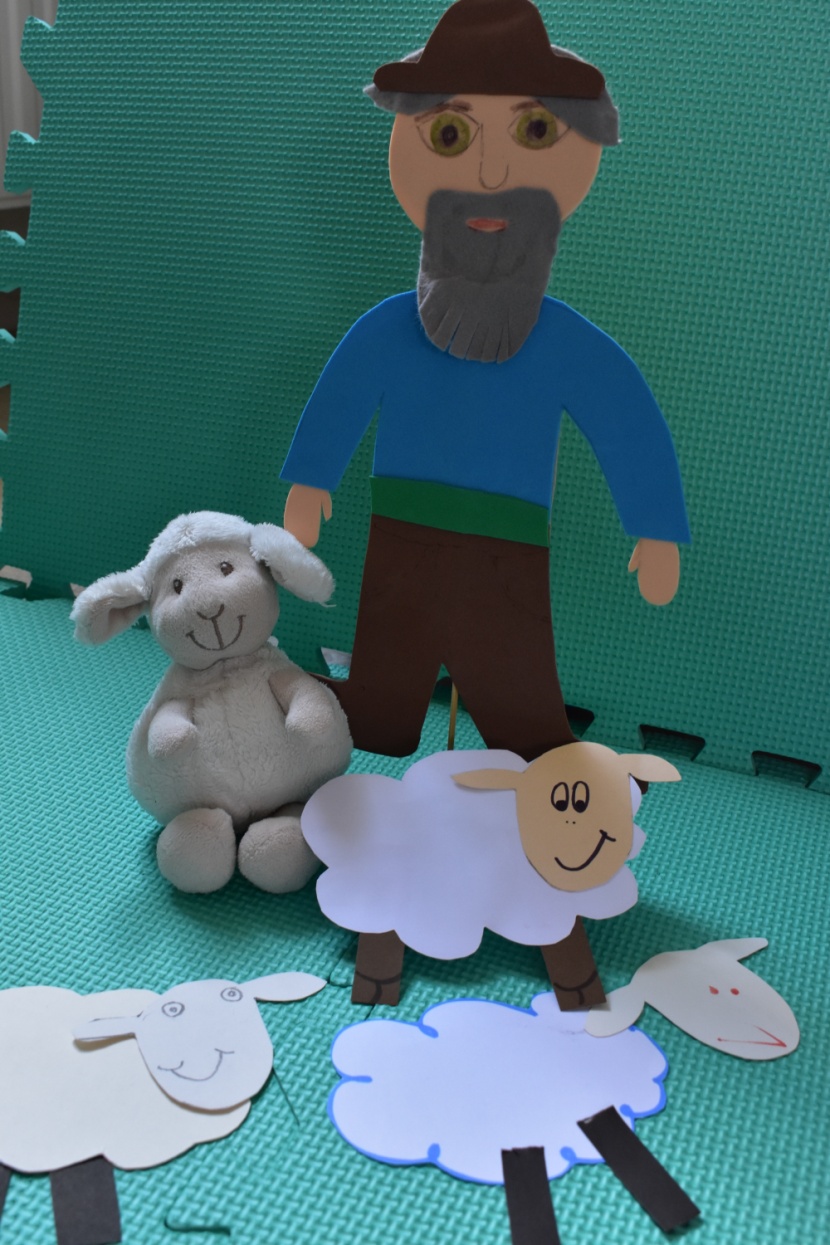 Dobry PasterzDobry Pasterz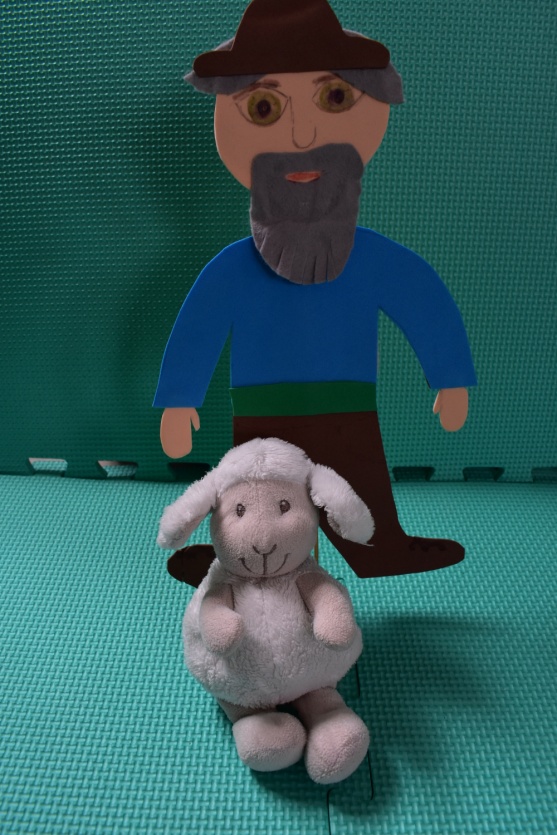 Na co dzień spotykamy się z tymi, którzy nas o coś proszą, przed czymś przestrzegają. My jednak czasami postępujemy jak nierozsądna owieczka z opowiadania biblijnego, które poznaliście wczoraj. Nie słuchamy tych, którzy pragną naszego dobra.Zapraszam Ciebie do wykonania zadania. Uważaj, bo w krzakach czai się wilk!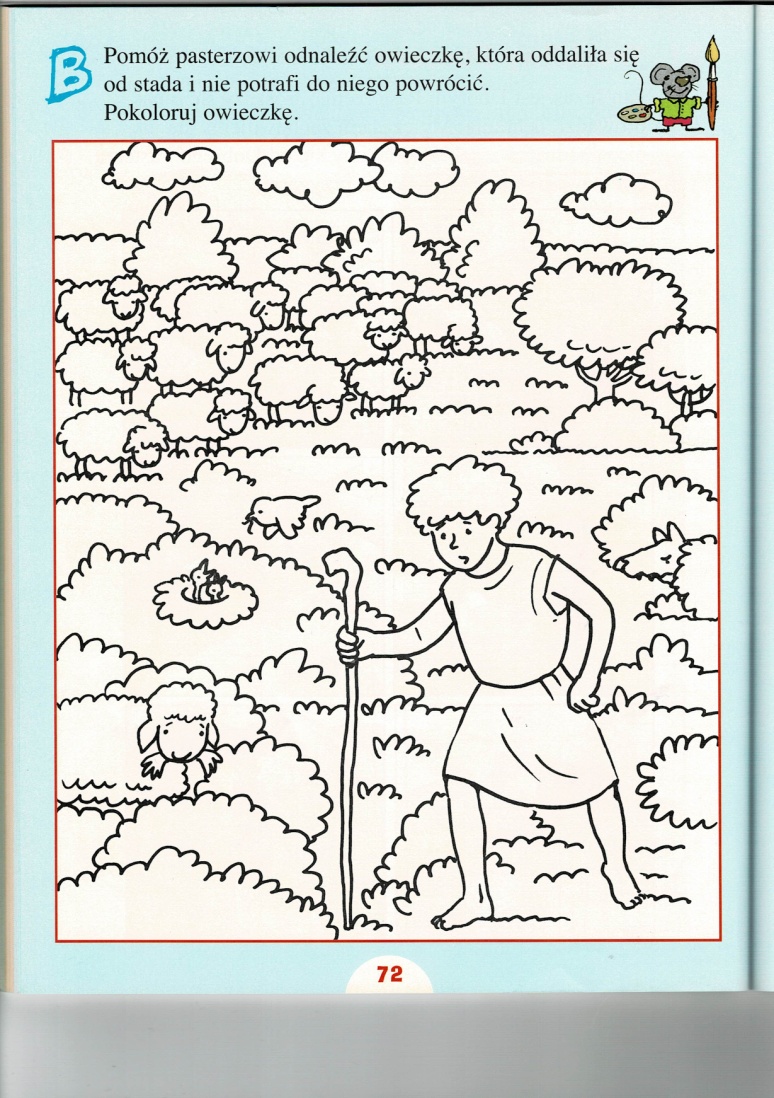 Zapraszam Ciebie do wykonania zadania. Uważaj, bo w krzakach czai się wilk!A może razem z owieczką wykonasz jej koleżankę ze stada?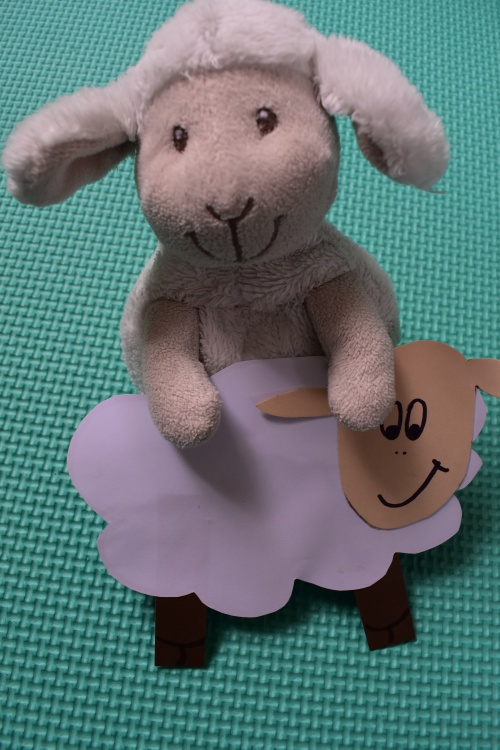 A może razem z owieczką wykonasz jej koleżankę ze stada?Najpierw z twardszego papieru wytnij kształt chmurki. To będzie tyłów owieczki. 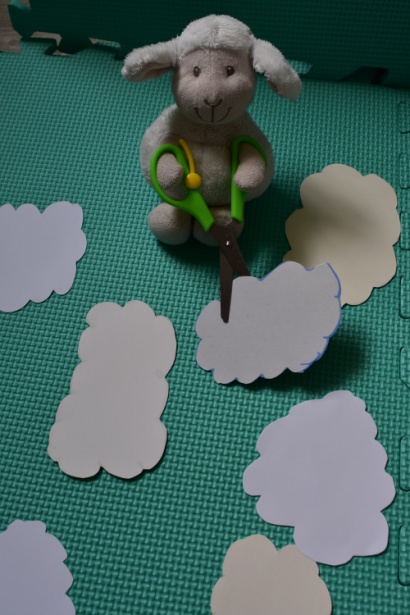 Następnie z czarnego lub brązowego papieru wytnij dwa małe prostokąty. To będą nóżki owieczki. Przyklej je do naszej chmurki, czyli tułowia.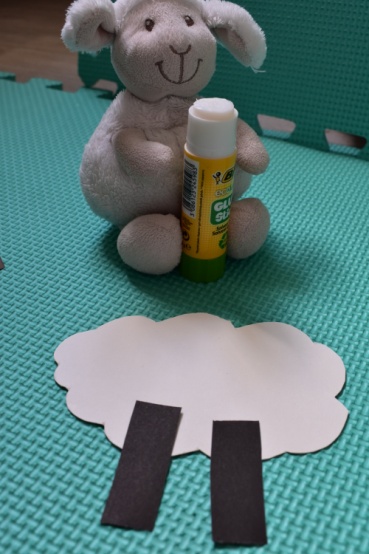 Teraz czas na główkę. Wytnij ją z innego kawałka tekturki. Narysuj oczka i pyszczek owieczki. 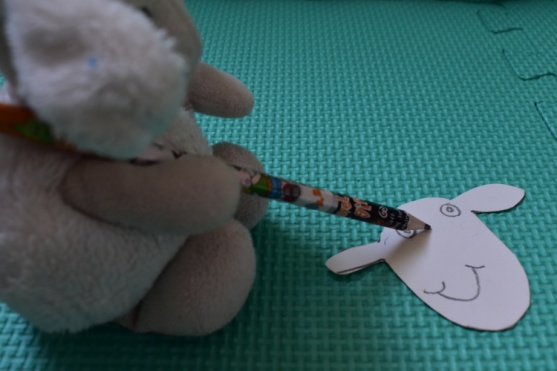 Przyklej główkę do tułowia. Owieczka gotowa! Może zrobisz całe stadko?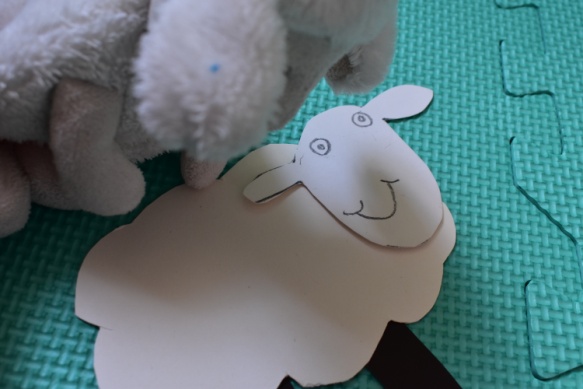 Wysłuchaj razem z owieczkami piosenki z serii Domek na skale „Zabłąkana owieczka”https://www.youtube.com/watch?v=_mmrG907pyoWysłuchaj razem z owieczkami piosenki z serii Domek na skale „Zabłąkana owieczka”https://www.youtube.com/watch?v=_mmrG907pyo